Centrul de Documentare şi Informare (CDI)Citești. Descoperi. Evoluezi.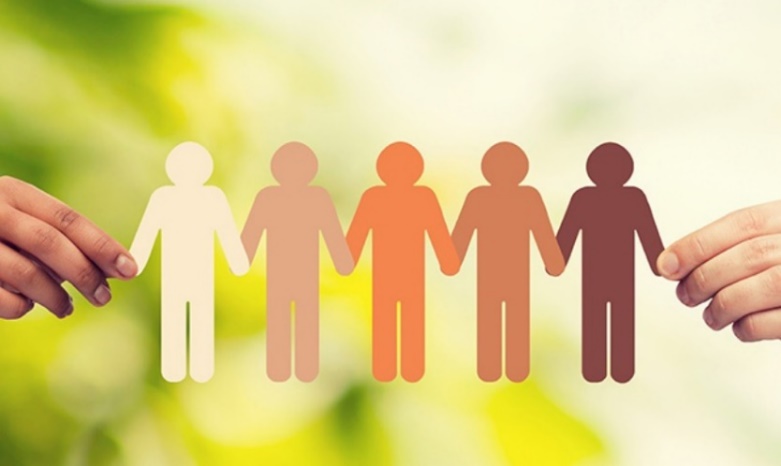 ZIUA INTERNAȚIONALĂ A TOLERANȚEI16 noiembrie Toleranţa presupune respectul, acceptarea şi aprecierea diversităţii şi bogăţiei culturale, a formelor de exprimare şi a calităţii noastre de fiinţe umane.Într-o lume a diversităţii, toleranţa este o premisă a păcii şi un mijloc al dezvoltării sustenabile, pentru că încurajează construirea de societăţi mai puternice care să atragă idei, energii creative şi talente. Toleranţa nu înseamnă indulgenţă sau indiferenţă, este angajamentul reînnoit zi de zi de a căuta în diversitatea noastră legăturile care unesc umanitatea.Educaţia este considerată cel mai eficient mijloc de prevenire a intoleranţei, care ameninţă relaţiile internaţionale în acest secol.Nedreptatea, violenţa, discriminarea şi marginalizarea sunt forme ale intoleranţei, iar educaţia pentru toleranţă trebuie îndreptată împotriva fricii şi excluziunii şi către dezvoltarea capacităţii tinerilor de a judeca liber şi independent. Diversitatea religioasă, lingvistică, culturală şi etnică nu trebuie să fie pretext al conflictelor, ci să îmbogăţească viaţa noastră comună. https://www.europafm.ro/16-noiembrie-ziua-internationala-a-tolerantei/, 28 oct. 2019http://stiri.tvr.ro/16-noiembrie-ziua-internationala-a-tolerantei_838313.html#view, 28 oct. 2019Centrul de Documentare şi Informare (CDI)      Citești. Descoperi. Evoluezi.ZIUA INTERNAȚIONALĂ A TOLERANȚEI16 noiembrie “Toleranța vine din inteligență.” Lucian BlagaÎntr-o lume și un timp al mondializării, diversității și mobilității, toleranța, în familie, în comunitate sau între state, este mai necesară ca oricând. Diversitatea religioasă, lingvistică, culturală şi etnică nu trebuie să fie pretext al conflictelor, ci să îmbogăţească viaţa noastră comună.Deşi vorbim limbi diferite, avem religii, valori şi convingeri diferite, pe toţi ne defineşte marea calitate de a fi oameni. Asemănările dintre noi sunt mai importante decât diferenţele. A fi tolerant înseamnă a fi deschis şi receptiv la frumuseţea diferenţelor dintre oameni.Ne putem considera toleranţi atunci când respectăm alte puncte de vedere, chiar dacă nu suntem de acord cu ele. Toleranţa înseamnă să luăm atitudine şi să arătăm respect faţă de esenţa umană a fiecărei persoane.Educaţia pentru toleranţă dezvoltă atât aptitudinea de a judeca liber şi independent, cât şi capacitatea de a înlătura prejudecăţile, discriminările şi marginalizarea, forme ale intoleranței. Educaţia este considerată cel mai eficient mijloc de prevenire a intoleranţei, care ameninţă relaţiile internaţionale în acest secol.TOLERANȚA☺ ACCEPTARE☺ RESPECT☺ ÎNGĂDUINȚĂ☺ DESCHIDERE, RECEPTIVITATE☺ RĂBDARE☺ SOLIDARITATE☺ DIALOG, COOPERARE☺ ÎNȚELEPCIUNE☺ ATRIBUTUL UMANITĂȚII☺ PREMISĂ A PĂCIIINTOLERANȚA		 INTRANSIGENȚĂ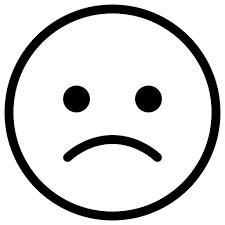 		 PREJUDECĂȚI		 MARGINALIZARE		 DISCRIMINARE		 ATITUDINI EXTREMISTE, FANATISM		 VIOLENȚĂ		 URĂ